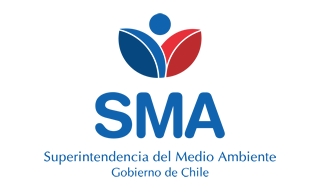 
INFORME DE FISCALIZACIÓN AMBIENTAL
Normas de Emisión
PRODUCTORA PORKY LTDA. (MELIPILLA)
DFZ-2015-3002-XIII-NE-EI
1. RESUMEN.
El presente documento da cuenta del informe de examen de la información realizado por la Superintendencia del Medio Ambiente (SMA), al establecimiento industrial “PRODUCTORA PORKY LTDA. (MELIPILLA)”, en el marco de la norma de emisión DS.90/00 para el reporte del período correspondiente a NOVIEMBRE del año 2014.
2. IDENTIFICACIÓN DEL PROYECTO, ACTIVIDAD O FUENTE FISCALIZADA
3. ANTECEDENTES DE LA ACTIVIDAD DE FISCALIZACIÓN
4. ACTIVIDADES DE FISCALIZACIÓN REALIZADAS Y RESULTADOS
	4.1. Identificación de la descarga
	4.2. Resumen de resultados de la información proporcionada
5. CONCLUSIONES
La información aportada por el titular no presenta inconformidades a la Norma de Emisión DS.90/00  respecto de la materia objeto de la fiscalización.
6. ANEXOSNombreFirma
Aprobado
Elaborado
JUAN PABLO RODRÍGUEZ FERNÁNDEZ
VERÓNICA GONZÁLEZ DELFÍN
03-08-2017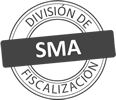 Titular de la actividad, proyecto o fuente fiscalizada:
PRODUCTOR PORKY LTDATitular de la actividad, proyecto o fuente fiscalizada:
PRODUCTOR PORKY LTDARUT o RUN:
76247880-3RUT o RUN:
76247880-3Identificación de la actividad, proyecto o fuente fiscalizada:
PRODUCTORA PORKY LTDA. (MELIPILLA)Identificación de la actividad, proyecto o fuente fiscalizada:
PRODUCTORA PORKY LTDA. (MELIPILLA)Identificación de la actividad, proyecto o fuente fiscalizada:
PRODUCTORA PORKY LTDA. (MELIPILLA)Identificación de la actividad, proyecto o fuente fiscalizada:
PRODUCTORA PORKY LTDA. (MELIPILLA)Dirección:
CAMINO CHOLQUI, PARCELA N°348, MELIPILLA, RMRegión:
REGIÓN METROPOLITANAProvincia:
MELIPILLAComuna:
MELIPILLACorreo electrónico:
PRODUCTORA.PORKY.MELIPILLA@GMAIL.COMCorreo electrónico:
PRODUCTORA.PORKY.MELIPILLA@GMAIL.COMTeléfono:
Teléfono:
Motivo de la Actividad de Fiscalización:Actividad Programada de Seguimiento Ambiental de Normas de Emisión referentes a la descarga de Residuos Líquidos para el período de NOVIEMBRE del 2014.Materia Específica Objeto de la Fiscalización:Analizar los resultados analíticos de la calidad de los Residuos Líquidos descargados por la actividad industrial individualizada anteriormente, según la siguiente Resolución de Monitoreo (RPM):
SISS N° 242 de fecha 29-01-2010Instrumentos de Gestión Ambiental que Regulan la Actividad Fiscalizada:La Norma de Emisión que regula la actividad es:
N° 90/2000 Establece Norma de Emisión para la Regulación de Contaminantes Asociados a las Descargas de Residuos Líquidos a Aguas Marinas y Continentales SuperficialesPunto DescargaNormaTabla cumplimientoMes control Tabla CompletaCuerpo receptorCódigo CIIU N° RPMFecha emisión RPMÚltimo período Control DirectoPUNTO 1 (CANAL AFL. RIO MAIPO)DS.90/00TABLA 1SEPTIEMBRECANAL AFLUENTE RIO MAIPO1112524229-01-201010-2013N° de hechos constatadosN° de hechos constatadosN° de hechos constatadosN° de hechos constatadosN° de hechos constatadosN° de hechos constatadosN° de hechos constatadosN° de hechos constatados1234567Punto DescargaInformaEfectúa descargaEntrega dentro de plazoEntrega parámetros solicitadosEntrega con frecuencia solicitadaCaudal se encuentra bajo ResoluciónParámetros se encuentran bajo normaPresenta RemuestrasPUNTO 1 (CANAL AFL. RIO MAIPO)SINOSINO APLICANO APLICANO APLICANO APLICANO APLICAN° AnexoNombre Anexo 1Ficha de resultados de autocontrol PUNTO 1 (CANAL AFL. RIO MAIPO)